四川链家地产招聘简章公司简介链家成立于2001年，是中国领先的不动产服务提供商、以数据驱动的全价值链房产服务平台。经过16年的发展，链家目前已进驻32个城市和地区。作为行业引领者和颠覆者，链家致力于搭建房产服务者生态平台，并以互联网技术和数据化产品，重构和优化交易流程，不断提升交易体验。四川链家房地产经纪有限公司——中国中西部地区房地产经纪行业的领头羊。目前，链家地产在成都共拥有1000多家门店，房屋年交易量过万套，是西南地区最大的房地产经纪公司，全面涵盖房屋买卖、资产管理、金融管理业务，现有员工20000多人，期待优秀的您加入！招聘岗位一、房地产经纪人/置业顾问工作地点：成都市  需求人数：20人工作职责	1、负责Online线上渠道的房产信息维护，打造个人的专业品牌；2、负责Offline线下为客户提供优质的看房体验；3、促成买卖双方交易达成，协助双方合同签署、办理权属转移等工作。岗位要求1、年龄20-35岁，本科及以上学历，热爱销售工作；2、善于沟通，有较强的语言表达能力；3、进取心、学习能力，勇于挑战自我，不甘平庸；4、有较强的服务意识，诚实正直，吃苦耐劳。薪资待遇A0级别员工：薪资3000元（其中1000元为浮动奖金，平均水平为750元），试用期1~6个月。实习期满且签订劳动合同后，还可一次性获得2000~3000元奖金。A1及以上级别员工：享受保障薪资3000~6000元+高额有责提成35%~80%。注：绩效是对日常工作的考核，例如迟到早退、电话沟通、资源开发等，非业绩考核。福利个人福利：五险一金、带薪年假、精英社国外旅游、内外部培训、学历提升计划、节日礼物孝敬父母：孝顺金、节日送礼、“赢亲情人民大会堂国宴”健康关怀：年度免费体检、关爱基金（家属也可以享受）团队活动：集体婚礼、单身联谊活动、文体活动、户外拓展发展方向经纪人→店经理（MVP）→商圈经理（SVP）→区董→运营总监（DVP）→分公司总经理培养计划：入职前: 职前培训，熟悉企业文化、了解行业基本情况。1-6个月：试用期，通过师父带教和业务培训，熟悉业务基本流程。6-12个月：磨合期，通过了解门店运作流程成长为业务骨干。12-18个月：晋升为店经理，负责带领店组团队开展工作。2年-3.5年：晋升为商圈经理，带领所属区域团队开展工作。 二、校园招聘专员岗位职责：1、负责职能管培生项目的推进，包括人才选拔、培养、评估。2、全面支持公司校园招聘的品牌形象活动，尤其是管培生招募中的宣传与进校支持。3、为公司人才的培养甄选培训资源，学习设计多样化的培养计划并实施，以加速人才发展。4、负责创新的组织优才团队的拓展与团队建设活动；5、面试和甄选候选人，根据客户的需求和特点，推荐合适的候选人。岗位要求：1、 本科及以上学历（985、211院校毕业），硕士优先2、 有市场销售/人力资源/咨询/电销等背景或职业规划优先考虑；3、熟练运用微软办公软件；4、具备优秀的人际沟通能力，思维缜密，关注细节；5、有基础的文案能力与较强的组织协调能力。薪资待遇：1、试用期间4000元/月，转正后底薪+提成（每月5000元+）2、法定节假日+节假日福利+五险三金（公积金、关爱基金、孝顺金）+年假3、完善的培训体系+多渠道内部竞聘晋升机会 三、管理培训生（人力、法务、培训、统计分析方向）为培养公司未来核心骨干，丰富公司人才储备，确保项目建设人才的持续供给，迎接多项目运营模式，公司正式启动首批管培生招聘计划。面向各大高校选拔优秀应届毕业生及大四在读学生进行培养、锻炼、任用。培养目标：
--接受挑战性工作任务安排，不断成长
--在不同岗位发现更好的自己，持续实践
--成为各领域新一代的管理新星
培养周期：
整体项目培养时间为两年，第一年期满时综合表现优秀者提升至主管级员工；第二年期满时综合表现优异者提升至经理级员工。项目两年期满后综合表现后进者将归为普通员工层级。
培养方向：法务、数据分析、人力资源、培训、项目管理等方向
招聘要求：
1、211/985院校毕业的统招本科及以上，或统招研究生及以上学历；
2、2016届，2017应届毕业生，专业不限
3、胸怀理想，愿意接受挑战，具有卓越的执行能力和沟通能力；
4、具备敏捷的观察力和思维能力四、二手房拍摄专员/摄影师人数：5工作职责：1、主要负责链家网房屋的室内功能区拍摄、工作人员形象拍摄；2、责图片后期修片、调色；3、绘制已拍摄房屋的户型结构图。工作要求：1、大专（统招）及以上学历，有1-2年的拍摄经验，熟练使用单反相机及辅助设备；2、自备器材：半画幅相机配11mm以上镜头，全幅相机配16mm以上镜头；3、精通1-2种图片处理软件；PS\LR等4、对建筑空间有尺寸概念，能快速手绘户型结构图；5、能有效规划工作内容及路线，具有良好的沟通能力，态度积极、吃苦耐劳；6、面试者请携带个人拍摄的建筑类、室内等作品。五、实习编辑人数：5工作职责：1、实地采访，收集楼盘信息，生产区域楼盘攻略；2、驾驭文字，将楼盘信息撰写成言之有据的易懂文字；3、有观点、有想法，以用户角度生产内容；工作要求：1、本科（统招）及以上学历，2017、2018应届毕业生也可；2、文字整理编辑能力强；吃苦耐劳、积极主动；3、全职实习者优先录取！六、房产研究员  人数：5工作职责：1、监测宏观经济及政策走势，研究房地产政策及货币信贷政策；2、分析并解读数据趋势，撰写房地产周度、月度报告；3、参与小型专题研究，提出方案，开展市场调研，分析数据，撰写专题报告；4、协助公司半年度、年度大型报告撰写；5、协助公司行业、金融、租赁等大型课题研究；6、完成领导交代的其他工作。要求：1、经济学、统计学、金融学相关专业硕士及以上学历，2018及之前毕业；2、良好的数据分析功底和统计分析能力；3、良好的文字表达能力和语言沟通能力；4、能使用基本统计学软件。应聘流程：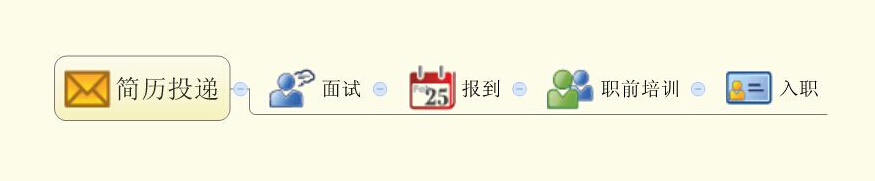 网络投递简历：	（有意者可来电咨询）请将应聘简历以“毕业院校+姓名+应聘职位”的为主题投递至renq27@homelink.com.cn邮箱，工作人员将在3个工作日之内回复您!公司主页：www.lianjia.com联系人：阮糖电话：18283584002  （同微信） QQ：627176750邮箱： renq27@homelink.com.cn公司地址：成都市武侯区龙腾东路36号中海大厦5F公交路线：K1/K2/8/70/77/79/100/111/151/165/801/805/809/840到清水河站在最好的年纪遇见链家，愿你在链家闪耀绽放！